Информация о достижениях образовательных организаций, педагогов муниципального района Приволжский Самарской области за первую четверть 2016-2017 учебного годаДиректор ГБОУ СОШ №1 с.Приволжье _____________________ Прудникова Е.Н.№ п/пНаименование мероприятия (согласно положению)Наименование учреждения, ФИО участникаРезультатучастияСканкопия наградного материалаФото (если есть)Достижения образовательной организации,  педагоговДостижения образовательной организации,  педагоговДостижения образовательной организации,  педагоговДостижения образовательной организации,  педагоговДостижения образовательной организации,  педагоговДостижения образовательной организации,  педагоговМеждународный уровеньМеждународный уровеньМеждународный уровеньМеждународный уровеньВсероссийский уровеньВсероссийский уровеньВсероссийский уровеньВсероссийский уровень1Очный этап всероссийского конкурса «Лучшая инклюзивная школа России»ГБОУ СОШ №1 с.Приволжье муниципального района Приволжский Самарской областиучастник2IV Всероссийская НПК «Профессиональное развитие преподавателя иностранных языков», посвященная 75-летию факультета иностранных языков»ГБОУ СОШ №1 с.Приволжье муниципального района Приволжский Самарской областиЧеснова Наталья Александровна, учитель английского языкаОчное участиеОбластной уровеньОбластной уровеньОбластной уровеньОбластной уровень1Региональный этап всероссийского конкурса «Лучшая инклюзивная школа России»ГБОУ СОШ №1 с.Приволжье муниципального района Приволжский Самарской областиПобедитель в номинации «Лучшие практики профориентационной работы в инклюзивной школе»2Региональный конкурс «Молодой учитель» (заочный этап)ГБОУ СОШ №1 с.Приволжье муниципального района Приволжский Самарской областиПрудникова Алена Алексеевна, учитель истории и обществознанияУчастник (рейтинг 28)3Региональная НПК «Образовательные технологии как средство достижения нового качества образования»  ГБОУ СОШ №1 с.Приволжье муниципального района Приволжский Самарской областиКурякина З.А., учитель начальных классовОчное участие4Региональный этап Всероссийского конкурса «Вместе ярче» (номинация «Проекты»)ГБОУ СОШ №1 с.Приволжье муниципального района Приволжский Самарской областиЖукова Е.П. учитель биологии, Суркова Е., Трушкин Е. 11 класс3 место5Региональный этап Всероссийского конкурса «Вместе ярче» (номинация «Сочинения»)ГБОУ СОШ №1 с.Приволжье муниципального района Приволжский Самарской областиСаксонова Н.А. учитель русского языка и литературы, Гаврюшина Е. 8 классучастие6Фестиваль методических идей молодых педагогов Самарской области – 2016ГБОУ СОШ №1 с.Приволжье муниципального района Приволжский Самарской областиХохрина Е.В. учитель русского языка и литературы, Квитко Е.П., учитель информатикиУчастиеОкружной уровеньОкружной уровеньОкружной уровеньОкружной уровень1Конкурс программ элективных курсов в рамках профильного обученияГБОУ СОШ №1 с.Приволжье муниципального района Приволжский Самарской областиЖукова Е.П. учитель биологииучастие2Гумилёвские чтенияГБОУ СОШ №1 с.Приволжье муниципального района Приволжский Самарской области Коновалов Иван 7 классХохрина Е.В. учитель русского языка и литературы, 1 место3Гумилёвские чтенияГБОУ СОШ №1 с.Приволжье муниципального района Приволжский Самарской области Оськина Анна 8 классСаксонова Н.А. учитель русского языка и литературы, 2 место4Зональный этап Всероссийского конкурса «Вместе ярче» (номинация «Проекты»)ГБОУ СОШ №1 с.Приволжье муниципального района Приволжский Самарской областиЖукова Е.П. учитель биологии, Суркова Е., Трушкин Е. 11 класс1 место5Зональный этап Всероссийского конкурса «Вместе ярче» (номинация «Сочинения»)ГБОУ СОШ №1 с.Приволжье муниципального района Приволжский Самарской областиСаксонова Н.А. учитель русского языка и литературы, Гаврюшина Е. 8 класс3 место6Мини – футболГБОУ СОШ №1 с.Приволжье муниципального района Приволжский Самарской области Младшая группа (2003-2004)1 местоРайонный уровеньРайонный уровеньРайонный уровеньРайонный уровень1Районный конкурс агитбригад по про-филактике ДТТГБОУ СОШ №1 с.Приволжье муниципального района Приволжский Самарской области 2 командыучастие - 1, 2 место - 12Районный этап Областного конкурса – фестиваля детского и юношеского творчества «Символы великой России»ГБОУ СОШ №1 с.Приволжье муниципального района Приволжский Самарской области Волобоева Галина, 5 класс, Титаренко А.Н. учитель музыкиЛауреат 1 степени в номинации «Вокал»3Районный этап Областного конкурса – фестиваля детского и юношеского творчества «Символы великой России»ГБОУ СОШ №1 с.Приволжье муниципального района Приволжский Самарской области Казандаева Анастасия, 6 класс, Чеснова Н.А. учитель английского языка3 место в номинации «Изобразительное искусство»Районный этап Областного конкурса – фестиваля детского и юношеского творчества «Символы великой России»ГБОУ СОШ №1 с.Приволжье муниципального района Приволжский Самарской области Самохвалов Матвей, 3 класс, Курякина З.А., учитель начальных классов3 место в номинации «Изобразительное искусство»4Всероссийский конкурс сочинений (муниципальный этап)ГБОУ СОШ №1 с.Приволжье муниципального района Приволжский Самарской области Саксонов Антон 5класс, Гаврюшина Елизавета, 8 класс,Хусейнова Зарина, 10 класс2 место – 23 место - 15Конкурс профессионального мастерства «Воспитатель года -2016»СП ГБОУ СОШ №1 с. Приволжье д/с «Теремок»Загаринская Светлана ВалерьевнаПобеда 1 место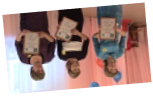 6Районные соревнования по кроссуГБОУ СОШ №1 с.Приволжье муниципального района Приволжский Самарской области Тарасов Илья, 9 классТокарева Диана, 11 класс1 место3 место7Мини – футболГБОУ СОШ №1 с.Приволжье муниципального района Приволжский Самарской области Младшая группа (2003-2004)Ср. группа (2001-2002)Ст. группа (1999- 2000)1 место3 место2 место